Indicação nº 1793/2017Ementa: corte do mato no canteiro central da Rua Jorge Niedo, bairro Ana Carolina.Exmo. Senhor Presidente.Considerando o pedido de moradores e como constatado em visita feita no local acerca da falta de cuidados com o mato no canteiro central da Rua Jorge Niedo, bairro Ana Carolina, a Vereadora Mônica Morandi requer nos termos do art. 127 do regimento interno, que seja encaminhado ao Exmo. Prefeito Municipal a seguinte indicação:	Que seja realizado o corte do mato no canteiro central da Rua Jorge Niedo, no bairro Ana Carolina.								Valinhos, 14 de julho de 2017.				    ______________________					     Mônica Morandi					       VereadoraFotos anexas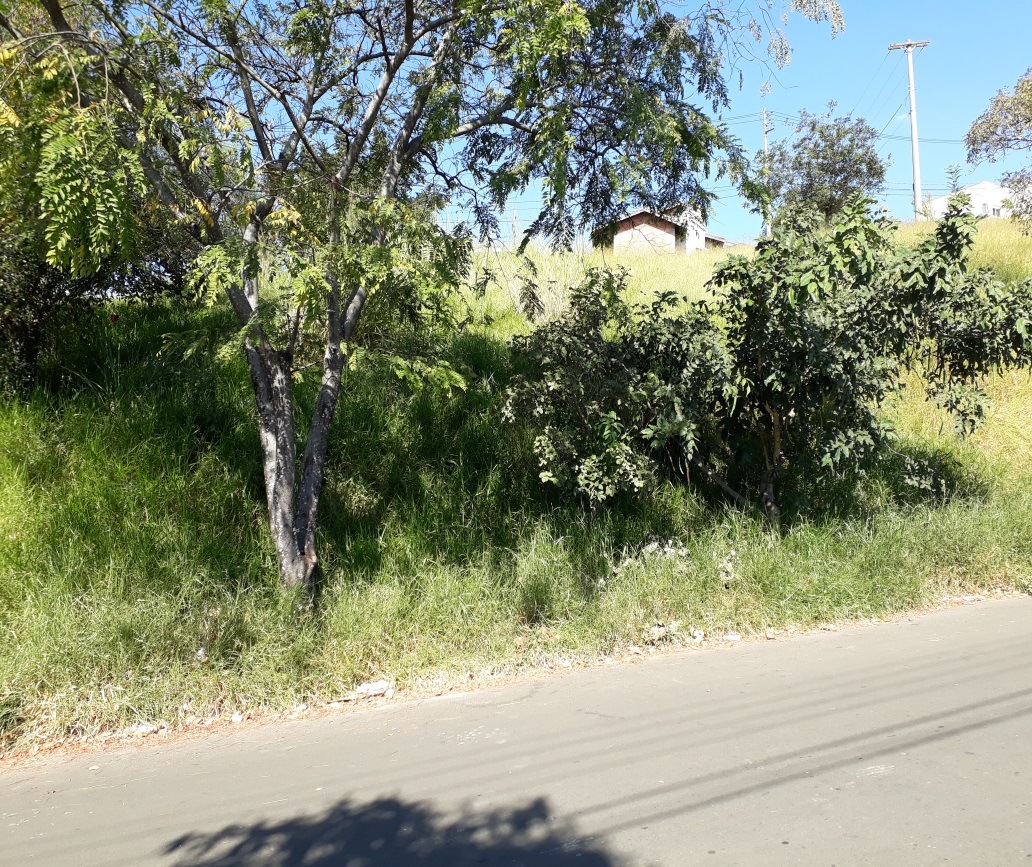 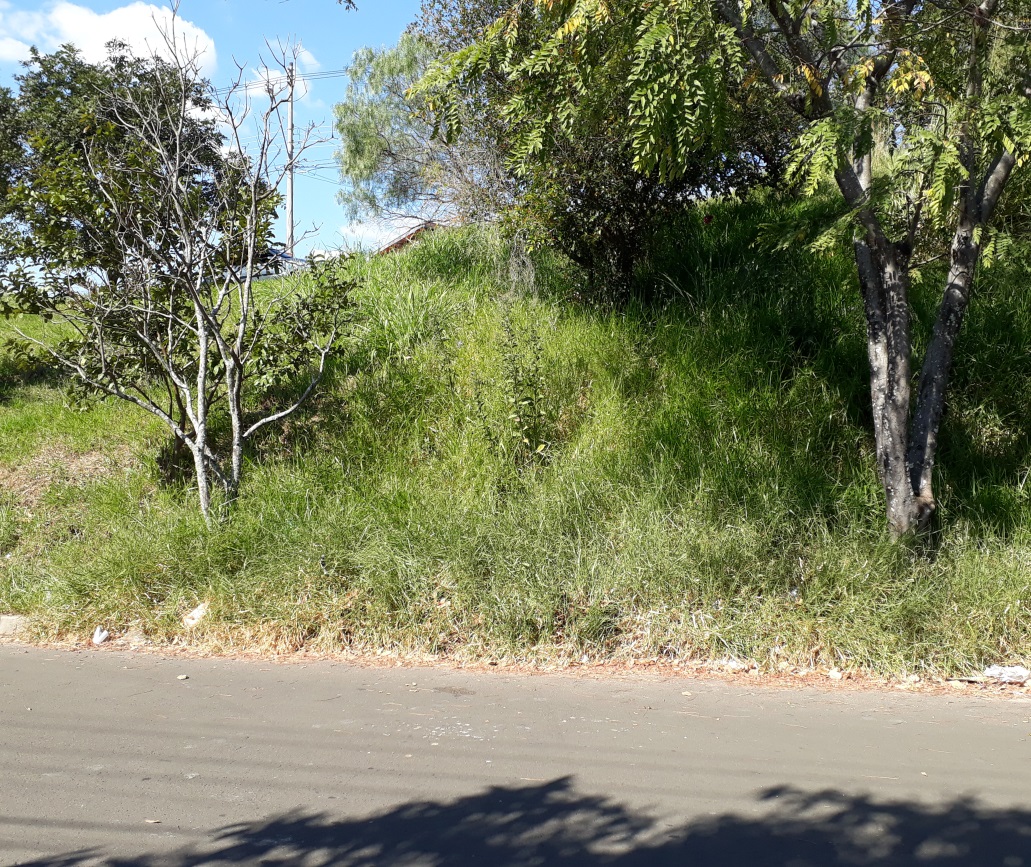 